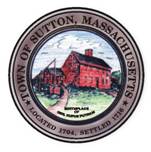       TOWN OF SUTTONBOARD OF ASSESSORS 4 UXBRIDGE ROADSUTTON, MA  01590-1702  508-865-8722Meeting Minutes – October 12, 2020Present: Principal Assessor Joyce Sardagnola  	  Board Member RJ Nichols              Chairman Robert NunnemacherTHE BOARD DID NOT MEET ON OCTOBER 12, 2020 DUE TO THE HOLIDAYRespectfully Submitted,Linda Hicks, Secretary 